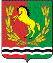 АДМИНИСТРАЦИЯМУНИЦИПАЛЬНОГО ОБРАЗОВАНИЯ РЯЗАНОВСКИЙ СЕЛЬСОВЕТ
АСЕКЕЕВСКОГО РАЙОНА ОРЕНБУРГСКОЙ ОБЛАСТИПОСТАНОВЛЕНИЕ =====================================================================26.10.2023                                       с. Рязановка                                       №  91-п О выявлении правообладателяранее учтенного земельного  участкас кадастровым номером 56:05:1501001:155 В соответствии со статьей 69.1 Федерального закона от 13 июля 2015 года №218-ФЗ "О государственной регистрации недвижимости" администрация муниципального образования Рязановский сельсовет  ПОСТАНОВЛЯЕТ:1. В отношении земельного участка с кадастровым номером56:05:1501001:155  по адресу: Оренбургская область Асекеевский район село Рязановка улица Садовая дом 10  в качестве его правообладателя, владеющего данным земельным участком на праве собственности  выявлена  Карпова Оксана Владимировна 28.06.1985 года рождения, уроженка    с. Рязановка  Асекеевского  района  Оренбургской области, паспорт серии 5304 № 161172 от 06.07.2005 г,  ОВД Асекеевского района Оренбургской области. Зарегистрирована  по адресу: Оренбургская область Асекеевский район с. Рязановка, ул. Кинельская, дом 104.СНИЛС  064-171-664-54.Глава муниципального образования                                                       А.В. Брусилов